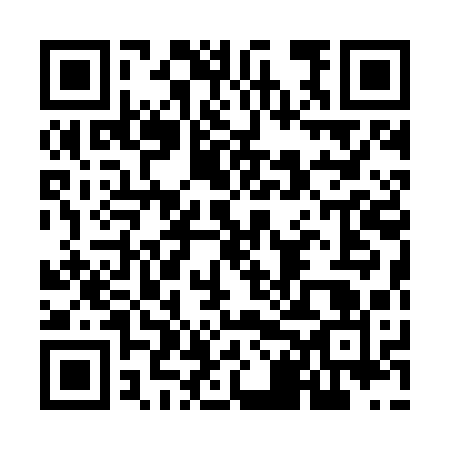 Ramadan times for Almaty, KazakhstanMon 11 Mar 2024 - Wed 10 Apr 2024High Latitude Method: Angle Based RulePrayer Calculation Method: Muslim World LeagueAsar Calculation Method: ShafiPrayer times provided by https://www.salahtimes.comDateDayFajrSuhurSunriseDhuhrAsrIftarMaghribIsha11Mon4:374:376:1112:023:185:545:547:2312Tue4:354:356:1012:023:195:555:557:2513Wed4:334:336:0812:023:195:575:577:2614Thu4:314:316:0612:023:205:585:587:2715Fri4:294:296:0412:013:215:595:597:2916Sat4:274:276:0312:013:226:006:007:3017Sun4:254:256:0112:013:226:016:017:3118Mon4:244:245:5912:003:236:036:037:3219Tue4:224:225:5712:003:246:046:047:3420Wed4:204:205:5512:003:246:056:057:3521Thu4:184:185:5412:003:256:066:067:3622Fri4:164:165:5211:593:256:076:077:3823Sat4:144:145:5011:593:266:096:097:3924Sun4:124:125:4811:593:276:106:107:4125Mon4:104:105:4711:583:276:116:117:4226Tue4:084:085:4511:583:286:126:127:4327Wed4:064:065:4311:583:286:136:137:4528Thu4:044:045:4111:573:296:146:147:4629Fri4:024:025:3911:573:296:166:167:4730Sat4:004:005:3811:573:306:176:177:4931Sun3:583:585:3611:573:316:186:187:501Mon3:563:565:3411:563:316:196:197:522Tue3:543:545:3211:563:326:206:207:533Wed3:523:525:3111:563:326:216:217:554Thu3:503:505:2911:553:336:236:237:565Fri3:473:475:2711:553:336:246:247:576Sat3:453:455:2511:553:346:256:257:597Sun3:433:435:2411:553:346:266:268:008Mon3:413:415:2211:543:346:276:278:029Tue3:393:395:2011:543:356:296:298:0310Wed3:373:375:1811:543:356:306:308:05